Submit a brief reflection on how would this personality profile impact your management/leadership style as a pharmacist. (200-250 word limit)I amThe White KnightBeyond a specific job title, a vocation takes on its own greater personality. This personality preference can give a broader understanding of the basic complementary style and types necessary to the kingdom’s survival, and perhaps to any modern organization’s success.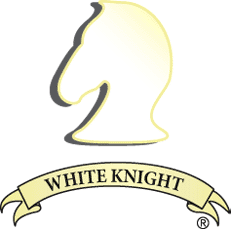 Although the specific vocations influenced the names, it was no accident that certain personality types and styles gravitated to certain occupations. The personality of these jobs suited the inclinations of the job holders, and the predecessor to modern day job descriptions was born. The successful matching of a job-holder’s personality to the personality and unique requirements of the job was necessary for a kingdom to thrive, just as it’s necessary to an organization’s success today. The most successful groups are able to blend the differences into a powerful and productive entity.Even though people now have the freedom to explore many different career alternative, there is still a medieval vocational personality within everyone. This personality, properly identified and understood, can motivate success, encourage job satisfaction and promote contentment in the workplace.Your distinct personality, The White Knight, might be found in most of the thriving kingdoms of the time. Don Quixote was a White Knight as was Joan of Arc, the Lone Ranger and Crusader Rabbit. As a White Knight you expect nothing in return for your good deeds.You are one of the true “Givers” of the world.You are the anonymous philanthropist who shares your wealth, your time and your life with others. To give, is its own reward and as a White Knight you seek no other.On the positive side you are merciful, sympathetic, helpful, giving and heroic.On the negative side you may be impulsively decisive, sentimental and misdirected. Interestingly, your preference is just as applicable in today’s corporate kingdoms.Requirements: 250 words